KODEKS POSTAW PATRIOTYCZNYC11111111111111111111111111111111111111111111111111111111111111111111111111111111111111111111111111111H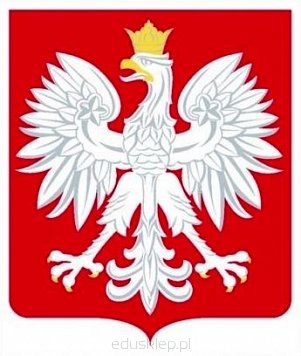 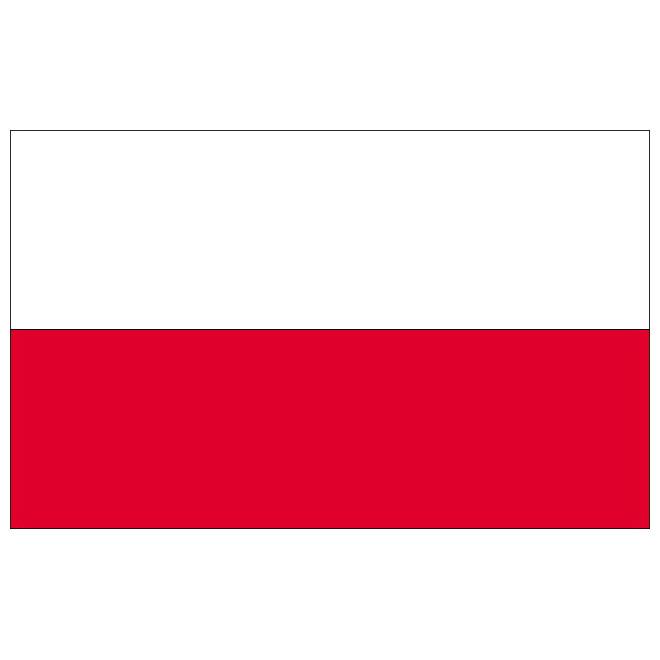                  ,, Pomóżmy dzieciom, by każdy z nich stał się tym, kim stać się może’’Janusz Korczak*Znam członków swojej rodziny i swój adres.*Potrafię opowiedzieć o miejscowości w której mieszkam.*Znam i szanuję kulturę i tradycje narodowe.*Wiem, że mieszkam w Polsce i jestem Polakiem.*Znam hymn Polski i szanuję symbole narodowe.*Wiem, że Polska należy do Unii Europejskiej.*Wiem, że wszyscy ludzie mają te same prawa.*Dbam o środowisko naturalne:- oszczędzam wodę,- wyłączam prąd,- segreguję śmieci,- wybieram zdrową żywność,- nie męczę zwierząt,- sadzę drzewa i krzewy,- opiekuję się zwierzętami,- rozpoznaję zagrożenia dla środowiska przyrodniczego.